АНКЕТИРОВАНИЕ  ПО ОСВЕДОМЛЁННОСТИ  УПОТРЕБЛЕНИЯ ПАВ.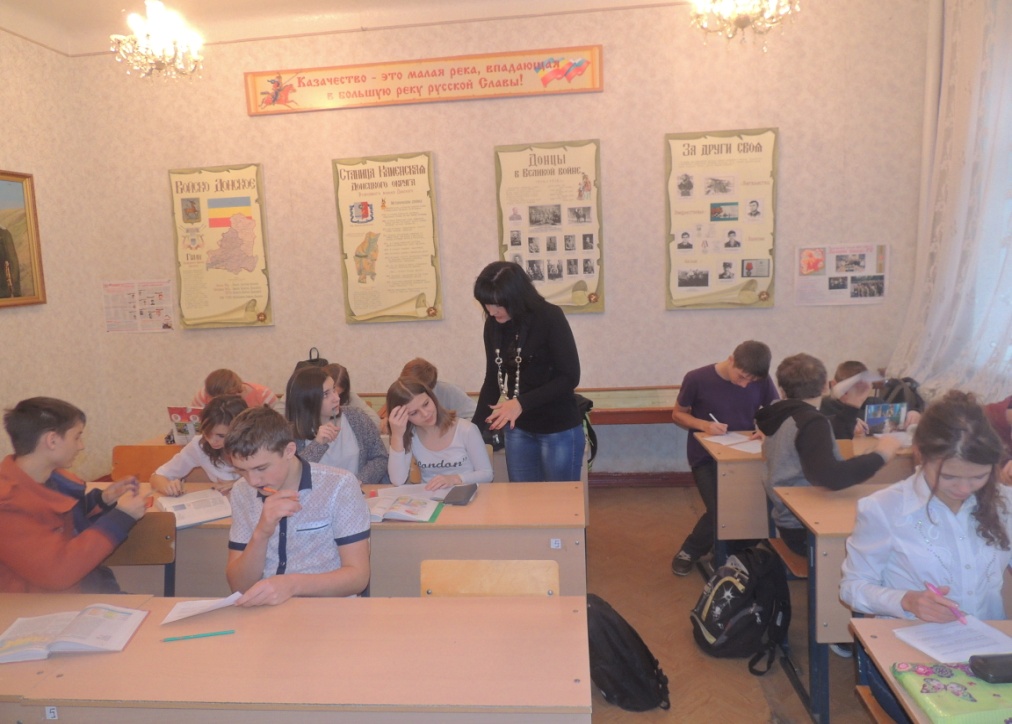 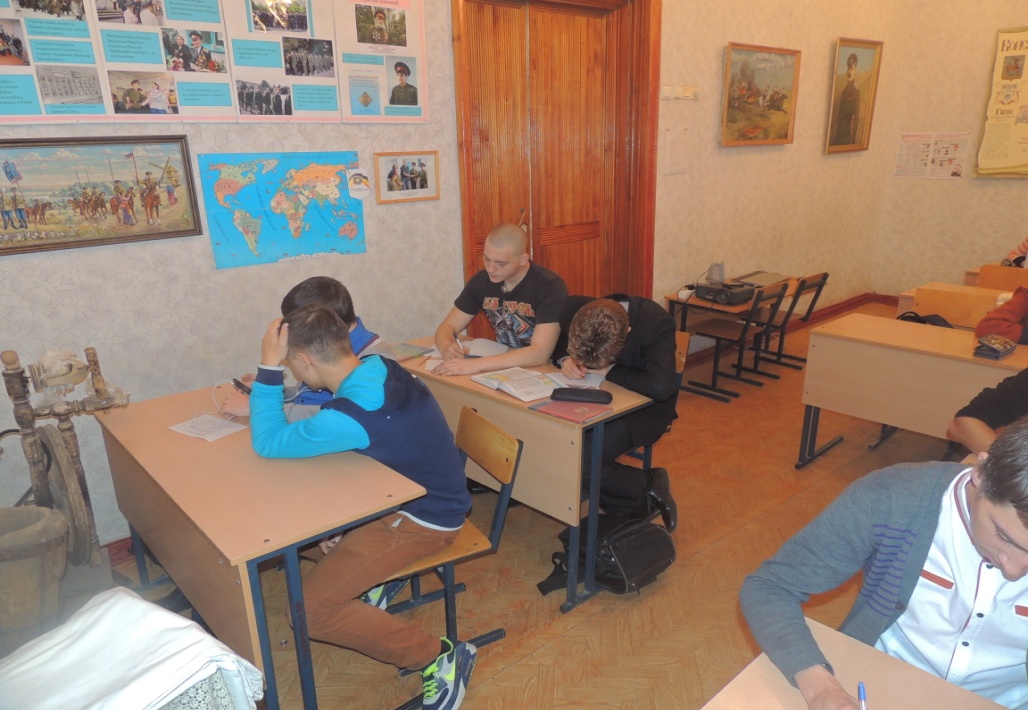 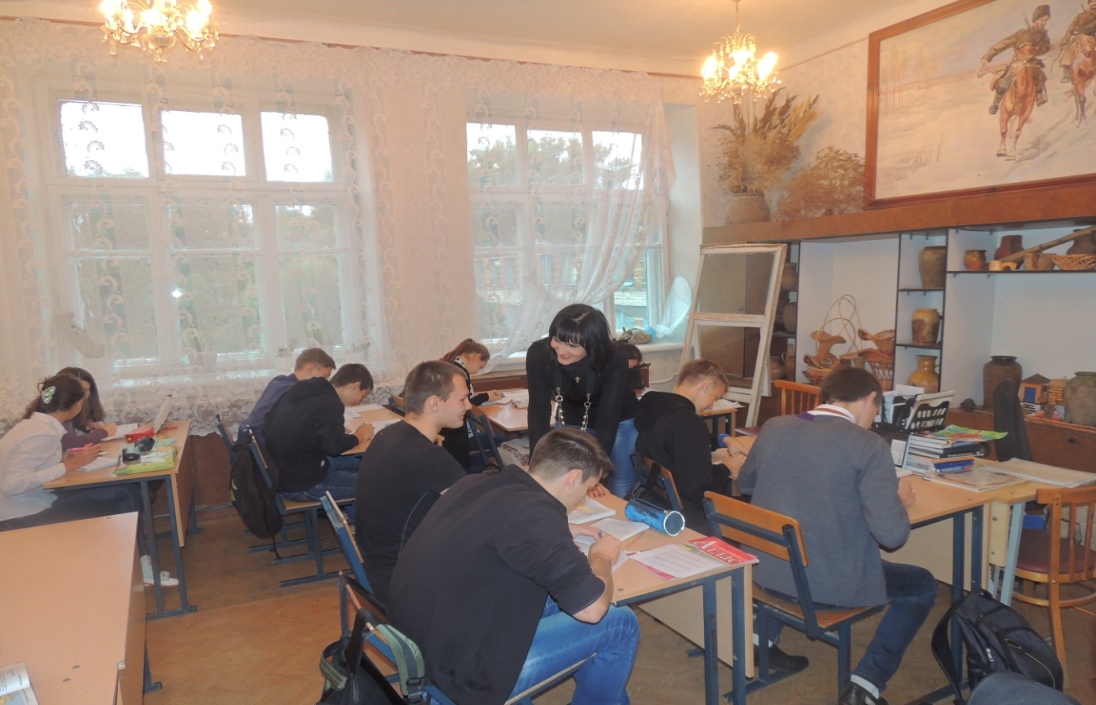 